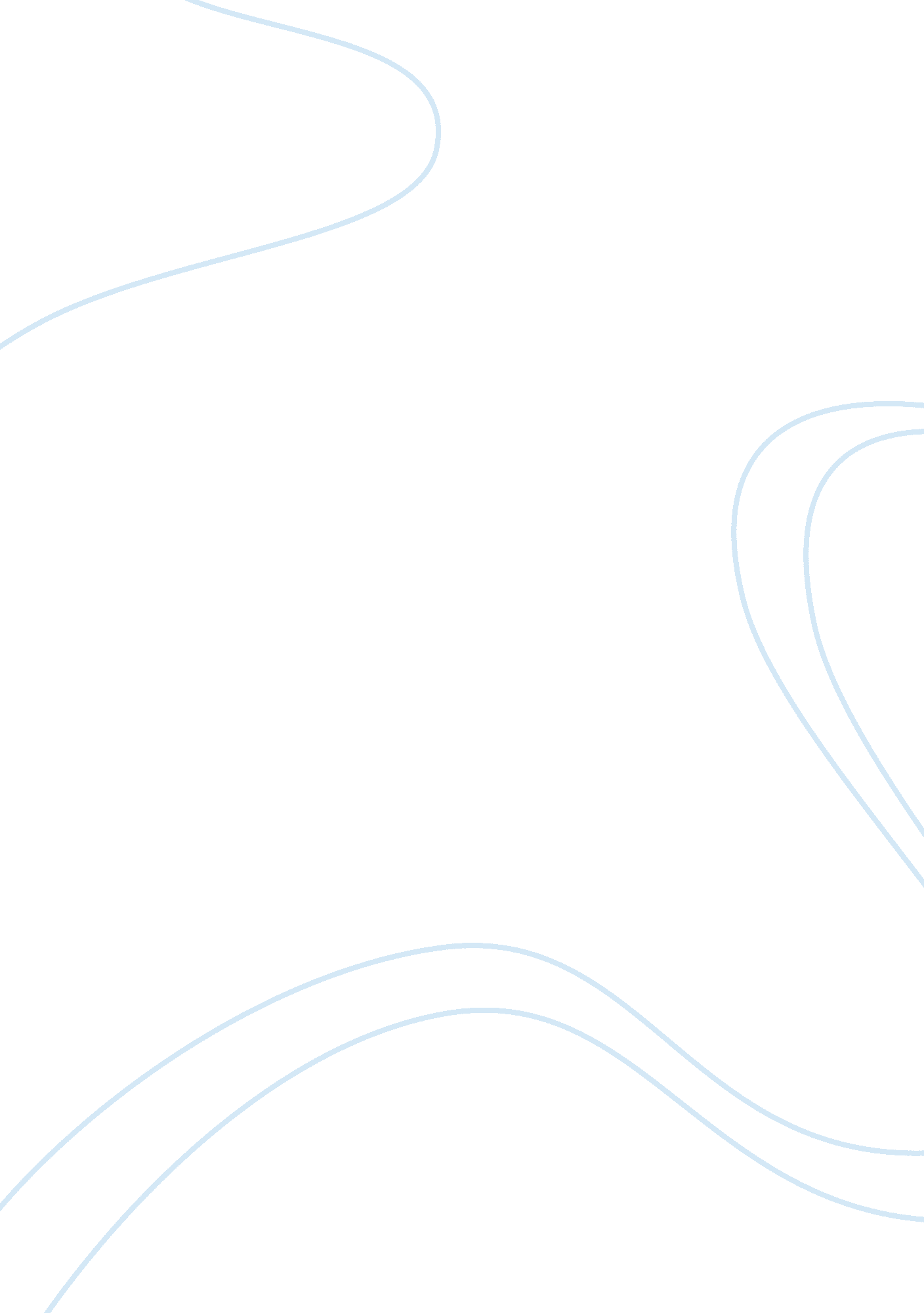 Mahogany leaves as wood preservative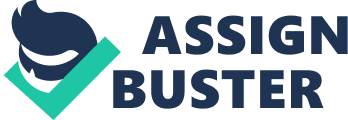 Mahogany is a large tropical tree with a symmetrical appearance, best-known for its valuable heartwood. Mahogany is used in multistory systems in the Philippines, boat and ship building and pattern-making. The tree is also appreciated as a beautiful and useful street tree. A fast-growing, graceful, straight-trunked, semi-deciduous tree growing to 30-70ft. Most trees, particularly planted street trees grow to 30-40ft. It looses its leaves just as new leafs sprout, so while deciduous, the tree is not without leaves for long. Tiny flowers are followed by four to five”, woody fruits that burst open to expel the seeds. Mahogany is a valuable hardwood and this tree was once extensively harvested for its wood. Batac City, Ilocos Norte, has numerous mahogany trees planted throughout the city for this purpose. The termites are a group of eusocial insects. Termites mostly feed on dead plant material, generally in the form of wood, leaf litter, soil, or animal dung, and about 10% of the estimated 4, 000 species (about 2, 600 taxonomically known) are economically significant as pests that can cause serious structural damage to buildings, crops or plantation forests. Termites are major detritivores, particularly in the subtropical and tropical regions, and their recycling of wood and other plant matter is of considerable ecological importance. Lemon grasses are much known as one of the ingredients in cooking vian. Lemon grass refers to the green plants, called producers. Although not all producers have green colors, there are thousands of colors of species that do. All lemon grass have the same kind of leaves. Lemon grass is one of the herbal medical plant typing made up only one distinct layer. This layer which is made up of mineral called phosphate. Lemon grass contains mineral phosphate. This mineral is continent used as anti – oxidant that has each own essential function in terms to heal the body pain. People used these for its body healing. In this study, researchers study more about lemon grass that can give contribution in healing body pains. The purpose of this study is to find out and to determine the effect of extract lemon grass as anti – oxidant to the affected part of the body. 